Publicado en  el 20/09/2016 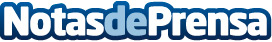 Descubren una nueva molécula que podría detener el AlzheimerEn un estudio, efectuado por investigadores del Consejo Superior de Investigaciones Científicas (CSIC) con la colaboración de dos universidades españolas, se ha descubierto que la molécula AASS234 bloque ael desarrollo del Alzheimer en ratonesDatos de contacto:Nota de prensa publicada en: https://www.notasdeprensa.es/descubren-una-nueva-molecula-que-podria Categorias: Medicina Sociedad Universidades Otras ciencias http://www.notasdeprensa.es